ASSIGNMENTS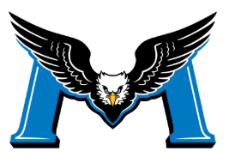 JournalsYou will be required to complete a journal indicating what you have done each week, students you have worked with* and reflections bout your experience as a peer tutor. You will be given a list of prompts to assist you in organizing your thoughts. Keeping up with your journals will make your mid-term and final assignments much easierWeekly journals can be written in point form and do not have to be lengthyYour journals will be completed using your myBlueprint portfolio. This may be used as part of your Grad Transitions.*Re confidentiality: do not use students’ names. You may use a fist initial if you wish to reflect on a situation involving a student with whom you are working.How to Complete Journals Log in to myBlueprint an create a new portfolio entitled “Peer Mentoring 2019/2020”Create 10 boxes, one for each month of journaling (Sept. Journals, Oct. Journals, etc)Each week add a reflection to the box of the appropriate month. AssignmentsYou will have 3 assignments throughout the course (one per term):Term 1: Supporting Student Learning Term 2: Mid Term Self-ReflectionTerm 3: Final Self-Reflection Assignments will be submitted digitally using myBlueprint.  Create an 11th box entitled “Assignments” and upload them here. Be sure to have the assignment name match your document name. Keep a copy saved to your computer/drive.See website for assignments and deadlines ASSESSMENTAssessment is a collaboration between:the course teacher, Ms. Spindlove – 30%the sponsor teacher – 50%the student (self-assessment) – 20% MEETINGSOver the course of the year there will be a few mandatory (i.e. not optional!) meetings. Since the course exists in all 8 blocks of the timetable this is the only way to get together for instructions, information, troubleshooting & assessment. You will meet with Ms. Spindlove and your cohort (PE, Summit or Academic) during FLEX in cohorts. Meeting dates will be on website as well.First meeting (All cohorts): Friday Sept 6th DURING LUNCH in room 1162. Will not take the entire lunch. Come quickly. Goal is to confirm your information, find out your placement, join Remind list, myBlueprint troubleshooting.Second meeting:PE Cohort: Tuesday Sept 17th during FLEX in room 1162Summit Cohort: Wednesday Sept 18th during FLEX in room 1162Academic Cohort: Thursday Sept 19th during FLEX in room 1162Ms. Spindlove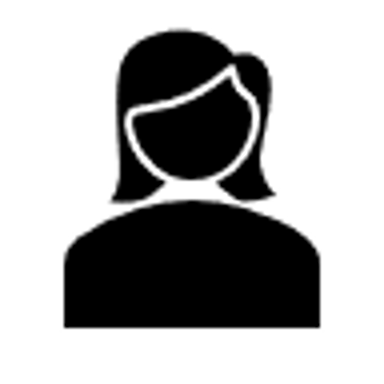 Room 1162  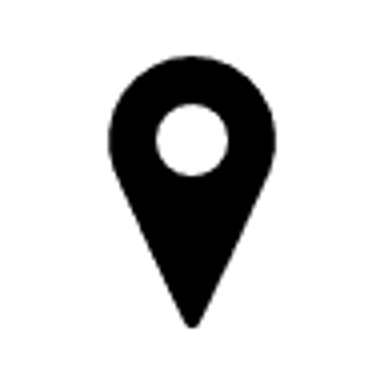  LSpindlove@sd35.bc.ca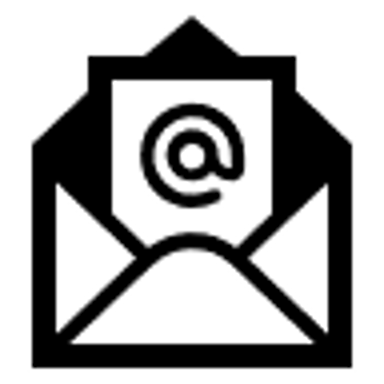  https://spindlove.weebly.com/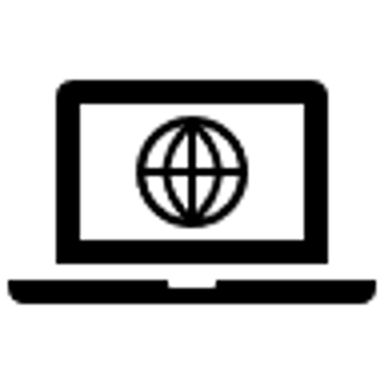 